§507-B.  Illegal possession or sale of gravestones1.   No person may possess, sell, attempt to sell, offer for sale, transfer or dispose of any tomb, monument, gravestone, marker or other structure placed or designed as a memorial for the dead, or any portion or fragment of any such memorial, knowing or having reasonable cause to know that it has been illegally removed from a cemetery or burial ground.[PL 1987, c. 326, §2 (NEW).]2.   Any person who violates subsection 1 commits a Class C crime.[PL 1987, c. 326, §2 (NEW).]3.   Any person who violates subsection 1 is liable to the following for triple damages to be recovered in a civil action:A.  The municipality or, in the case of unorganized territory, the county in which the cemetery or burial ground is located;  [PL 1987, c. 326, §2 (NEW).]B.  A cemetery association authorized to bring suit and recover damages by the municipality or, in the case of unorganized territory, the county in which the cemetery or burial ground is located; or  [PL 1987, c. 326, §2 (NEW).]C.  A historical society authorized to bring suit and recover damages by the municipality or, in the case of unorganized territory, the county in which the cemetery or burial ground is located.  [PL 1987, c. 326, §2 (NEW).][PL 1987, c. 326, §2 (NEW).]SECTION HISTORYPL 1987, c. 326, §2 (NEW). The State of Maine claims a copyright in its codified statutes. If you intend to republish this material, we require that you include the following disclaimer in your publication:All copyrights and other rights to statutory text are reserved by the State of Maine. The text included in this publication reflects changes made through the First Regular and First Special Session of the 131st Maine Legislature and is current through November 1. 2023
                    . The text is subject to change without notice. It is a version that has not been officially certified by the Secretary of State. Refer to the Maine Revised Statutes Annotated and supplements for certified text.
                The Office of the Revisor of Statutes also requests that you send us one copy of any statutory publication you may produce. Our goal is not to restrict publishing activity, but to keep track of who is publishing what, to identify any needless duplication and to preserve the State's copyright rights.PLEASE NOTE: The Revisor's Office cannot perform research for or provide legal advice or interpretation of Maine law to the public. If you need legal assistance, please contact a qualified attorney.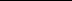 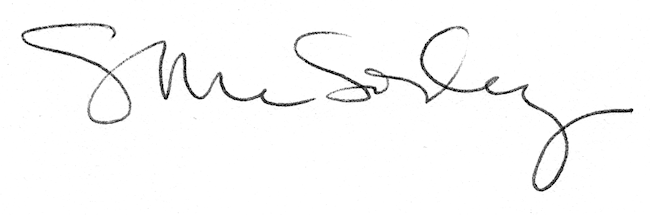 